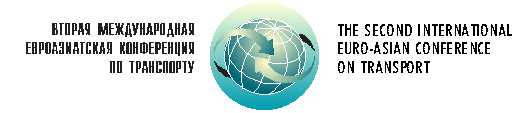 ПРЕДВАРИТЕЛЬНЫЙ СПИСОК УЧАСТНИКОВ
Второй международной евроазиатской 
конференции по транспорту(по состоянию на 28.08.2000)1. Международные организации, подтвердившие свое участие в конференции1. Международные организации, подтвердившие свое участие в конференцииКомиссия Европейских СообществКомиссия Европейских СообществЕвропейская Экономическая Комиссия ООНЕвропейская Экономическая Комиссия ООНЕвропейский Банк Реконструкции и РазвитияЕвропейский Банк Реконструкции и РазвитияIRU (Международная организация автомобильного транспорта)IRU (Международная организация автомобильного транспорта)2. Зарубежные государства, подтвердившие участие своих официальных делегаций2. Зарубежные государства, подтвердившие участие своих официальных делегацийАвстрияАвстрияГерманияГерманияИндияИндияИранИранКипр Кипр КитайКитайЛатвияЛатвияЛитваЛитваМонголияМонголияНидерландыНидерландыНорвегияНорвегияПольшаПольшаТурцияТурцияФинляндияФинляндияШвецияШвецияЭстонияЭстонияЮгославияЮгославияЯпонияЯпония3. Государства – члены СНГ, подтвердившие участие своих официальных делегаций3. Государства – члены СНГ, подтвердившие участие своих официальных делегацийАрменияАрменияАзербайджанАзербайджанБеларусьБеларусьГрузияГрузияКазахстанКазахстанМолдоваМолдова4. Российские и зарубежные компании и организации, подтвердившие свое участие4. Российские и зарубежные компании и организации, подтвердившие свое участиеНазвание фирмыСтранаAssmann Beraten + Planen GmbHГерманияBlack Sea Economic CooperationТурцияEconomic Research Institute for Northeast AsiaЯпонияEstonian Shipowners' AssociationЭстонияETT companyНидерландыFoundation for Russian-American Economic Cooperation (FRAEC)СШАGIBB ConsultingВеликобританияJ.M.Baxi & CoИндияKhazar Shipping CoИранKPMGРоссияMaersk Sealand (International Transport)РоссияRailways of Slovakia Republic (ZSR)СловакияSNCF, СНЦФ – Французские железные дороги, Дирекция Международного развитияФранцияSolvtrans LtdЛатвияАнтей, КомпанияРоссияАпатит, ОАОРоссияАСМАП, Ассоциация Международных Автомобильных ПеревозчиковРоссияАссоциация ЛИНАВА + автоперевозчикиЛитваАссоциация малых портов ЛатвииЛатвияАстраханский морской рыбрный порт, ГУПРоссияАэропортЛитваАэрофлот – Российские авиалинииРоссияБалтик КанторЛатвияБалтик ШиппингЛитваБалтрэйлЭстонияБашкирские авиалинии, ГУП АвиакомпанияРеспублика БашкортостанБегаЛитваБелорусская ассоциация международных автомобильных перевозчиков (БАМАП)БеларусьБМТ Карго, ЗАОРоссияВентамоньякс, АОЛатвияВентспилс НафтаЛатвияВентспилский торговый портЛатвияВМКС, ЗАОРоссияВнешэкономбанкРоссияВолготанкер,ОАОРоссияВолжское пароходство, Судоходная компания, ОАОРоссияВосточно-Европейское страховое агентство, ОАОРоссияВосточный порт, ОАОРоссияВымпел, ОАО КБРоссияДело-Транс-Азия, ТООКазахстанДирекция Клайпедского морского государственного портаЛитваДНИИМФ, ОАОРоссияЗападная Трубопроводная Система, АОЛатвияИнгосстрах, Страховое АООТРоссияИнтергейтИнтеррос-Согласие, Страховая компания, ОООРоссияИнтертранс, Закрытое внешнеэкономическое акционерное обществоРоссияИнтопекЭстонияИристон Сервис, ОООРоссияИртышское пароходство, ОАОРоссияИСТ ЛАЙН, ГруппаРоссияКазахстанская железная дорога, Республиканское государственное предприятиеКазахстанКалия парксЛатвияКлайпедос нафтаЛитваКлайпедос смялтеЛитваКласко, Стивидорная компанияЛитваКогалымавиа, Авиакомпания, ЗАОРоссияКомпания автоперевозчиков + таможенные складыЛатвияКомпания ТрансТелеКом, ЗАОРоссияКомпания Усть-Луга, ОАОРоссияКомпасс транзитЛатвияКонцерн Союзвнештранс, ОООРоссияКрантас ШиппингЛитваКрасноярские Авиалинии, АвиакомпанияРоссияЛатвийская железная дорога, ГАОЛатвияЛатвийская железная дорога, ГАОЛатвияЛиепайский порт и свободная экономическая зонаЛатвияЛитовская железная дорога ЛитваЛитовское морское пароходствоЛитваМежведомственный центр интегрированных регионально-транспортных проектов Совета по изучению производительных сил (СОПС)РоссияМеждународный координационный совет по транссибирским перевозкамРоссияМежрегиональный общественный фонд содействия устойчивому развитию нефтегазового комплекса им. Байбакова Н.К.РоссияМорбанк, АКБРоссияМорпортсервис-Евротранссервис, Холдинговя компанияРоссияМорская Администрация порта ВосточныйРоссияМорская администрация порта КалининградРоссияМорская администрация порта Санкт-ПетербургРоссияМорской торговый порт Выборг, ЗАОРоссияМосавтопрогресс, ЗАОРоссияМурманский морской торговый порт, ОАОРоссияМюнхенское перестраховочное общество, Представительство в МосквеРоссияНаходкинский морской торговый порт, ОАОРоссияНовые Программы и Концепции, ХПКРоссияНордик ТерминалЛатвияНорильский никельРоссияНорт-Саут Транзит Компани ЛТД (НОСТРАК)РоссияОрганизация сотрудничество железных дорог (ОСЖД)РоссияПактерминалЭстонияПорт МуугаЭстонияПорт ТаллиннЭстонияПравление Рижского портаЛатвияПравление Вентспилского Свободного портаЛатвияПулково, ГУАПРоссияРенессанс-СтрахованиеРоссияРокоЛатвияРосБизнесКонсалтинг, ЗАОРоссияРОСНО, СКРоссияРоспром, ЗАОРоссияРоссийская Ассоциация Международных ЭкспедиторовРоссияРусская страховая транспортная компания, ОАОРоссияСамскип Россия ГмбХ, Московское представительство компанииРоссияСеверное речное пароходство, ОАОРоссияСеверо-Западное пароходство, ОАОРоссияСеверо-Западный GSM, ЗАОРоссияСеверо-Западный заочный политехнический институт, Научно-учебный центр "Когерент"РоссияСеверо-Западный региональный центр МЧС РоссииРоссияСеверо-Западный региональный центр МЧС РоссииРоссияСеверстальтранс, ЗАОРоссияСибирь, Авиакомпания, ОАОРоссияСНС - Лавалин Интернэшнл Инк.РоссияСовет Рижского свободного портаЛатвияСовкомфлот, ЗАОРоссияСовморфлотРоссияСовфрахтРоссияСпасские Ворота, СКРоссияСФАТРоссияТаганрогский морской торговый порт, ОАОРоссияТеррабалтЛатвияТранс Лиепая, ЛСЭЗ АОЛатвияТранспетро Волга, ЗАО РоссияТранспортная компания "ЛУКойл-транс", ЗАО РоссияТранстех Нева Эксибишнс, ЗАОРоссияТюменский речной порт, ОАОРоссияТюменьавиатранс, ОАО, А/КРоссияФерротрансЛатвияЦентр транспортной организации, ОООЛатвияЦНИИТЭИ МПС РоссииРоссияЭлектроприбор, Государственный научный центр РФ, ЦНИИ РоссияЭстониан ойл СервисесЭстонияЭстонская железная дорога, АОЭстонияЭстонское пароходствоЭстонияЯпония-Россия-Европа, Международный Железнодорожный проектЯпония